Organization:  2	Today’s date://MO	DAY	YEAR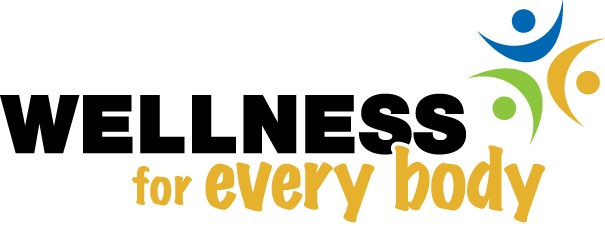 Baseline SurveyHennepin County Mental Health CenterHEB survey, ver 1, p1 of 7How long have you been coming to the Hennepin County Mental Health Center?Less than 6 monthsBetween 6 months and a yearMore than a yearIn the past month, how many times have you been here?1 or 2 timesBetween 3 and 5 timesBetween 6 and 10 timesMore than 10 timesHas the staff here ever asked you about:- the foods that you eat?NoYesI don’t rememberhow much exercise you get?NoYesI don’t rememberwhether you smoke or use tobacco?NoYesI don’t rememberHas the staff here at the center ever talked with you about how you could eat more healthfully OR get more exercise OR quit smoking (if you smoke)? This could be as part of a class or just talking with you.NoYes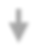 4a. Which of these has the staff talked with you about?  Please circle all that apply.Eating	Exercise	Tobacco4c. Do you like the way that the staff here provides information and help about eating more healthfully, exercising more or stopping using tobacco?1 No	Why not?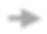 _______________________________2 Yes	_______________________________Would you like the staff here to provide more, less or about the same amount of information and help about:- healthful eating?MoreAbout the same amountLessbeing more physically active?MoreAbout the same amountLessquitting or decreasing tobacco use?0 I don’t smoke or use any other type of tobaccoMoreAbout the same amountLessEatingThe next questions ask you how many servings of either fruits or vegetables that you eat per day. Please look at the diagrams and the food models to see what we mean by a serving.These pictures show that a serving of vegetables is a cup of salad greens, or a half cup of any other vegetables.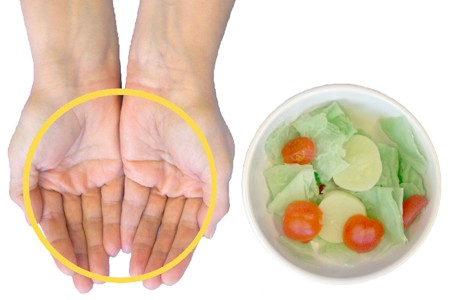 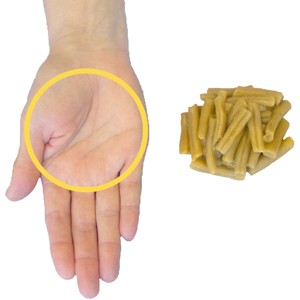 On a typical day in the past week, how many servings of vegetables did you eat?  Please don’t count French fries._______ servings per day of vegetablesThese pictures show that a serving of fruit is a medium sized piece of fruit or a half cup of chopped, cut, or canned fruit, or 6 oz. (¾ cup) of 100% fruit juice.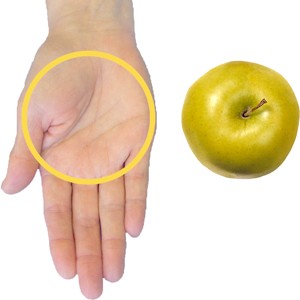 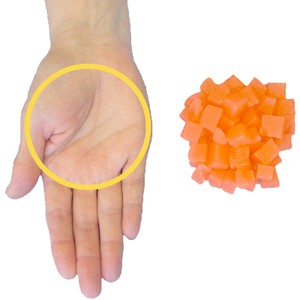 On a typical day in the past week, how many servings of fruit did you eat?  Please remember to count 100% fruit juice._______ servings per day of fruitOn a typical day in the past week, how many sweet drinks did you drink? Examples of sweet drinks are soda, juice drinks that are not 100% juice, coffee or tea with sugar added, and sports drinks.  Please don’t count 100% juice._______ servings per day of sweet drinksPhysical ActivityIn the past week, what type of physical activity did you do?  Check all that apply.1 Walking1 Running1 Bicycling1 Housework1 Gardening1 Yoga1 Weight-lifting1 Swimming1  Some other type (what?):   _________________________________________________In the past week, how many days did you do activities that made your heart beat faster or made you breathe harder?  Examples are walking, bicycling, vacuuming, gardening, yoga and other exercises.______ days in the past weekDuring a typical day when you did activities that made your heart beat faster or made you breath harder, how many minutes did you do this?______ minutes a day in a typical day when you did these activitiesTobacco UseHave you smoked a cigarette or a small cigar, even a puff, in the last seven days?No, I’ve never been a smoker.No, I used to smoke, but I quit.No, I smoke, but I haven’t smoked in the past seven days.Yes, I have smoked in the past seven days.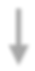 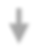 12a.  Have you smoked cigarettes or small cigars?  Check all that apply.1 Cigarettes1 Small cigars12b.	Have you smoked cigarettes or small cigars every day?No, just on some daysYes, every day12c.  About how many cigarettes and / or small cigars do you smoke in the typical day? Note:  a pack usually has 20 cigarettes_______  cigarettes or small cigars in a typical day12d. In the last year, have you quit smoking for 24 hours or more?NoYes12e. Are you seriously considering quitting smoking in the next 6 months?NoYesHave you used chewing tobacco or snuff at all during the last 7 days?No, not at allYesHave you used any type of tobacco other than cigarettes, snuff or chewing tobacco in the past seven days?NoYes – What kind?_____________________________________Have you used e-cigarettes in the past seven days?NoYesHow important do you think eating healthfully is for your health?  Would you say that it is very important, somewhat important or not important?Very importantSomewhat important 3 Not importantHow important do you think getting enough exercise is for your health?  Would you say that it is very important, somewhat important or not important?Very importantSomewhat important 3 Not importantHow important do you think not using tobacco is for your health?  Would you say that it is very important, somewhat important or not important?Very importantSomewhat important 3 Not importantWhat is your age?______ years oldAre you female or male?1 Female2 MaleThat’s all! Thank you very much for taking the time to complete this survey.Please give your survey to the interviewer. 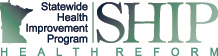 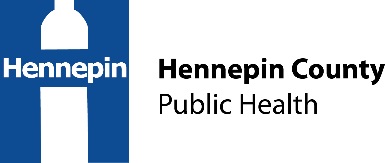 